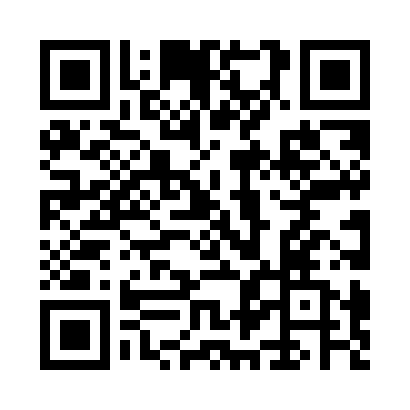 Ramadan times for Taba, EgyptMon 11 Mar 2024 - Wed 10 Apr 2024High Latitude Method: NonePrayer Calculation Method: Egyptian General Authority of SurveyAsar Calculation Method: ShafiPrayer times provided by https://www.salahtimes.comDateDayFajrSuhurSunriseDhuhrAsrIftarMaghribIsha11Mon4:294:295:5511:503:145:475:477:0312Tue4:284:285:5311:503:145:475:477:0413Wed4:264:265:5211:503:145:485:487:0514Thu4:254:255:5111:503:145:485:487:0515Fri4:244:245:5011:493:155:495:497:0616Sat4:234:235:4911:493:155:505:507:0617Sun4:214:215:4811:493:155:505:507:0718Mon4:204:205:4611:483:155:515:517:0819Tue4:194:195:4511:483:155:515:517:0820Wed4:184:185:4411:483:155:525:527:0921Thu4:164:165:4311:483:155:535:537:1022Fri4:154:155:4211:473:155:535:537:1023Sat4:144:145:4011:473:155:545:547:1124Sun4:134:135:3911:473:155:545:547:1225Mon4:114:115:3811:463:155:555:557:1226Tue4:104:105:3711:463:165:565:567:1327Wed4:094:095:3611:463:165:565:567:1428Thu4:074:075:3511:453:165:575:577:1429Fri4:064:065:3311:453:165:575:577:1530Sat4:054:055:3211:453:165:585:587:1631Sun4:034:035:3111:453:165:595:597:171Mon4:024:025:3011:443:165:595:597:172Tue4:014:015:2911:443:166:006:007:183Wed3:593:595:2711:443:166:006:007:194Thu3:583:585:2611:433:156:016:017:195Fri3:573:575:2511:433:156:016:017:206Sat3:563:565:2411:433:156:026:027:217Sun3:543:545:2311:423:156:036:037:228Mon3:533:535:2211:423:156:036:037:229Tue3:523:525:2111:423:156:046:047:2310Wed3:503:505:1911:423:156:046:047:24